ЧЕРКАСЬКА ОБЛАСНА РАДАР І Ш Е Н Н Я_____________                                                                               № ___________ПРОЄКТ вноситься постійною комісією з питань охорони здоров’я 
та соціального захисту населенняПро звернення депутатів Черкаської обласної ради до Верховної Ради України щодо законодавчого врегулювання виплати пільгових пенсій Відповідно до частини другої статті 43 Закону України «Про місцеве самоврядування в Україні», враховуючи звернення Федерації профспілок Черкаської області,  обласна рада   в и р і ш и л а :звернутися до Верховної Ради України щодо законодавчого врегулювання виплати пільгових пенсій (текст звернення додається)Голова	А. ПІДГОРНИЙДодатокдо рішення обласної ради від _____________ № _____/VIIIЗвернення депутатів Черкаської обласної ради до Верховної Ради України щодо законодавчого врегулювання виплати пільгових пенсійОстаннім часом заборгованість перед Пенсійним фондом України 
з відшкодування пільгових пенсій суттєво зросла.Частина підприємств, установ та організацій, які мають відшкодовувати пільгові пенсії, є економічно неактивними, перебувають в стадії банкрутства або не мають активів для погашення заборгованості.Це пов’язано, зокрема, з економічними змінами, закриттям підприємств, їх реорганізацією тощо.На підприємствах, які покращують умови праці, скорочується чисельність працівників, зайнятих на шкідливих виробництвах, але всім колишнім працівникам такі підприємства мають фінансувати пільгові пенсії. Існують проблеми з призначенням пільгової пенсії через відсутність підтверджувальних документів про повну зайнятість на зазначених роботах у зв’язку 
з банкрутством підприємства, втратою архівів, затягуванням видачі довідок тощо.Є випадки, коли чисельність пенсіонерів, яким відшкодовуються підприємством пільгові пенсії, перевищує штатну чисельність працівників, 
а сума відшкодування не співставна з обсягами виробництва. Такі проблеми існують і в бюджетних організаціях, які в силу специфіки діяльності не в стані відшкодовувати в повному обсязі пільгові пенсії. Це породжує тривалі судові тяжби з Пенсійним фондом України, створює соціальну напругу в колективах.Враховуючи вищезазначене, ми, депутати Черкаської обласної ради, звертаємося до Верховної Ради України з пропозицією законодавчого врегулювання питання виплати пільгових пенсій Пенсійним фондом України працівникам, які мають право на призначення пенсій за віком на пільгових умовах до набуття права на пенсію за віком.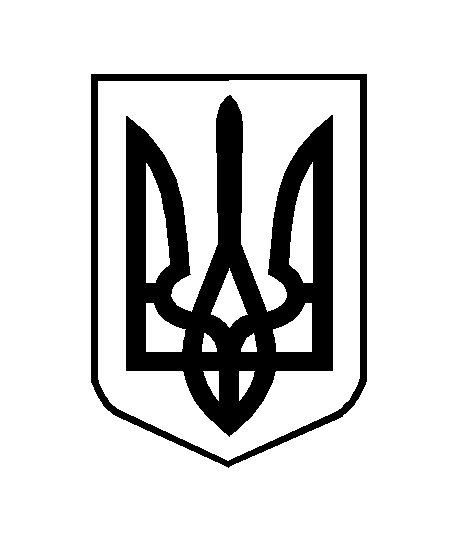 